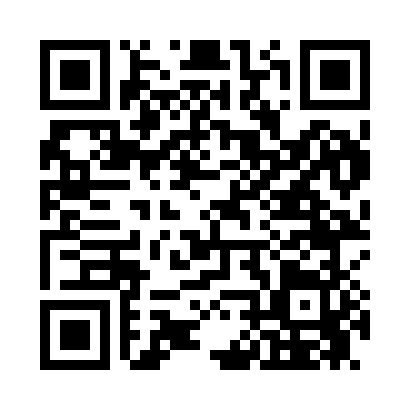 Prayer times for Copco, California, USAMon 1 Apr 2024 - Tue 30 Apr 2024High Latitude Method: Angle Based RulePrayer Calculation Method: Islamic Society of North AmericaAsar Calculation Method: ShafiPrayer times provided by https://www.salahtimes.comDateDayFajrSunriseDhuhrAsrMaghribIsha1Mon5:326:511:134:487:368:552Tue5:306:491:134:497:378:563Wed5:296:481:124:497:388:574Thu5:276:461:124:507:398:595Fri5:256:441:124:507:409:006Sat5:236:431:124:517:419:017Sun5:216:411:114:517:429:038Mon5:196:391:114:517:449:049Tue5:176:381:114:527:459:0510Wed5:156:361:114:527:469:0711Thu5:136:341:104:537:479:0812Fri5:116:331:104:537:489:0913Sat5:106:311:104:537:499:1114Sun5:086:301:104:547:509:1215Mon5:066:281:094:547:519:1416Tue5:046:261:094:547:529:1517Wed5:026:251:094:557:549:1618Thu5:006:231:094:557:559:1819Fri4:586:221:084:567:569:1920Sat4:576:201:084:567:579:2121Sun4:556:191:084:567:589:2222Mon4:536:171:084:577:599:2423Tue4:516:161:084:578:009:2524Wed4:496:141:074:578:019:2725Thu4:476:131:074:588:029:2826Fri4:466:111:074:588:049:3027Sat4:446:101:074:588:059:3128Sun4:426:091:074:598:069:3329Mon4:406:071:074:598:079:3430Tue4:396:061:074:598:089:35